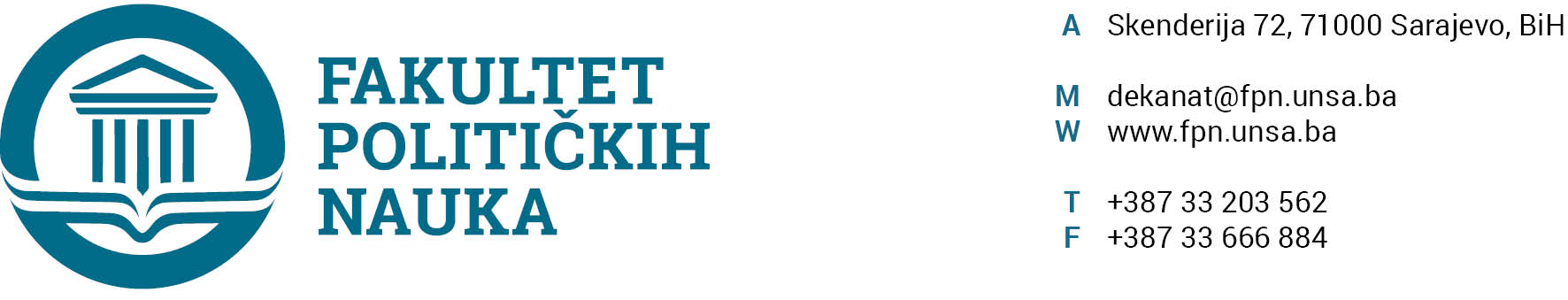 UNIVERZITET U SARAJEVUODSJEK SIGURNOSNE I MIROVNE STUDIJEZAPISNIK SA JEDANAESTE REDOVNE SJEDNICE ODSJEKA ODRŽANE 25.09.2020. GODINEPrisutni: Prof.dr. Haris Cerić, Prof.dr. Mirza Smajić, prof.dr. Zlatan Bajramović, rof.dr. Darvin Lisica, Prof.dr. Nerzuk Ćurak, prof. dr. Sead Turčalo, Prof.dr. Zarije Seizović, doc. dr. Emir Vajzović Prof.dr. Vlado Azinović, prof. dr. Sead Turčalo, V. asst. Veldin Kadić, v. Asst. Selma Ćosić Opravdano odsutni:,  prof. dr. Smail Čekić, prof. dr. Selmo Cikotić, prof. dr. Izet Beridan, Usvojen je slijedeći DNEVNI RED:Master studij 4+1/3+2 a) Prijave temab) IzvještajiInformacija o početku nove akademske godine 2020/2021 Tekuća pitanjaZAKLJUČCI:Ad1. Master studij (3+2) i (4+1)1.1. Prijave tema magistarskih radovaOdsjek je prihvatio listu tema sa kandidatima, mentorima i komisijama za ocjenu i odbranu prijavljenih master teza (3+2) i (4+1) i uputio Vijeću Fakulteta na razmatranje. (Spisak tema sa komisijama u prilogu zapisnika).1.2. Izvještaj o ocjeni magistarskog radaOdsjek je jednoglasno usvojio Izvještaje Komisija za ocjenu i odbranu završnih radova na master studiju (3+2) i (4+1)  Odsjeka sigurnosnih i mirovnih studija. Odsjek navedene Izvještaje upućuje Vijeću Fakulteta na usvajanje.(Spisak Izvještaja sa prijedlozima datuma odbrana u prilogu zapisnika).Ad2. Informacija o početku nove akademske godine 2020/2021Šef odsjeka je upoznao članove odsjeka o datumu početka nove akademske godine i obavezama nastavnika i saradnika za pripremu syllabusa (bodova struktura, literatura i dr.), te odredio rok do 02.10.2020.godine. Ad3. Tekuća pitanjaNije bilo rasprave po ovoj tačci dnevnog reda. Sarajevo, 25.09 .2020. godineZapisničar,                                                                                                   Šef OdsjekaV.asst. mr. Veldin Kadić                                                             Prof.dr. Mirza Smajić 